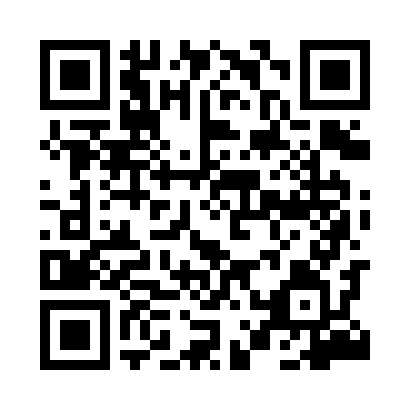 Prayer times for Gielnia, PolandMon 1 Apr 2024 - Tue 30 Apr 2024High Latitude Method: Angle Based RulePrayer Calculation Method: Muslim World LeagueAsar Calculation Method: HanafiPrayer times provided by https://www.salahtimes.comDateDayFajrSunriseDhuhrAsrMaghribIsha1Mon4:116:0712:355:037:058:542Tue4:086:0512:355:047:068:563Wed4:056:0212:355:057:088:584Thu4:026:0012:345:067:109:005Fri4:005:5812:345:077:119:026Sat3:575:5612:345:097:139:047Sun3:545:5412:345:107:149:078Mon3:515:5212:335:117:169:099Tue3:485:4912:335:127:189:1110Wed3:465:4712:335:137:199:1311Thu3:435:4512:325:147:219:1612Fri3:405:4312:325:157:229:1813Sat3:375:4112:325:167:249:2014Sun3:345:3912:325:177:269:2315Mon3:315:3712:325:197:279:2516Tue3:285:3512:315:207:299:2717Wed3:255:3212:315:217:319:3018Thu3:225:3012:315:227:329:3219Fri3:195:2812:315:237:349:3520Sat3:165:2612:305:247:359:3721Sun3:135:2412:305:257:379:4022Mon3:105:2212:305:267:399:4223Tue3:075:2012:305:277:409:4524Wed3:045:1812:305:287:429:4825Thu3:005:1612:295:297:439:5026Fri2:575:1512:295:307:459:5327Sat2:545:1312:295:317:479:5628Sun2:515:1112:295:327:489:5829Mon2:485:0912:295:337:5010:0130Tue2:445:0712:295:347:5110:04